湖南省酒业协会湘酒协【2020】07号关于报送会员企业参与新冠疫情防控情况的通知各会员企业：刚刚接到民管局通知，要求社会组织收集各行各业参与新冠疫情防控的相关情况。请各会员企业将参与疫情防控情况的相关数据（见附表）填报后于本月13日前发送至协会邮箱hnjx999@163.com或344380333@qq.com。特此通知。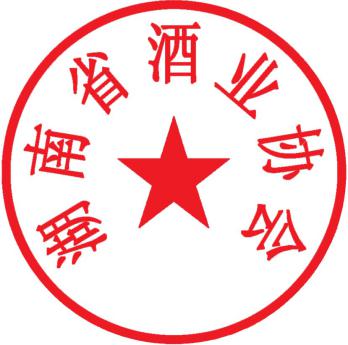                                二0 二0年三月十二日附表：单位名称单位捐款（元）单位捐款（元）捐赠物品（折价：元）捐赠口罩（个）捐赠酒精（瓶）捐赠酒精（瓶）员工捐款（元）其  它